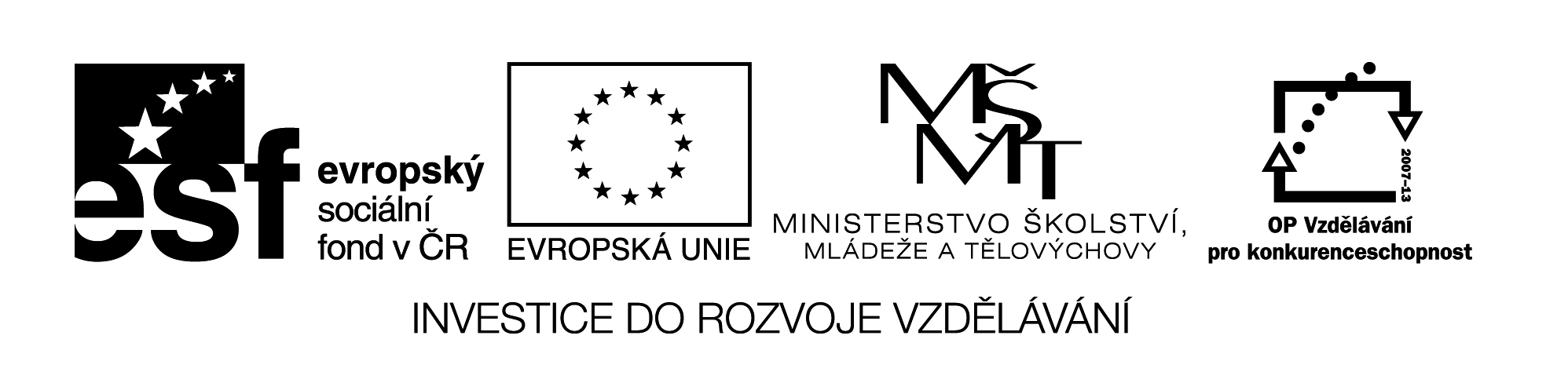 Název VZM : Prověrka – lidské těloCíle VZM : Zjistit úroveň znalostí žákůČasový nárok : 20 min.Pomůcky : žádnéMetodické pokyny k využití VZM : Písemné práci předchází  probrání materiálů o lidském těle.http://kostra.kx.cz/anatomie.htmlJméno : _________________________________________________  Třída: ___________________1. Škrtni, co neplatí o kůži Kůže udržuje tělesnou teplotu, chrání povrch našeho těla, zachycuje zvuky z okolního světa, odvádí z těla přebytečnou vodu, podílí se na zpracování potravy, chrání před slunečním zářením, obsahuje buňky, kterými získává informace o vnějším světě.2. Rozhodni o tom, co není součástí oka.a) Nesprávný  pojem škrtni a nahraď ho pojmem správným, který do oka patří. b) Nesprávný pojem zařaď tam, kam patří.a)sítnice, zornice, duhovka, hlemýžď, rohovka _____________________________________________b)_________________________________________________________________________________3. Utvoř správné dvojice trávicí soustavy. 1. ústa                                             A vstřebávání živin do krve                                                               2. jícen                                             B zahuštění nestrávených zbytků potravy3. žaludek                                        C odchod nestrávených zbytků z těla ven4. tenké střevo                               D rozmělnění potravy a smísení se slinami5. tlusté střevo                               E putování potravy do žaludku6. konečník                                     F promíchání potravy se žaludečními šťávami a vytvoření                                                            kašovité hmoty4. Doplň správně informace.Při dýchání  vdechujeme  ze vzduchu __________________________________________________.Zpět do vzduchu vydechujeme _______________________________________________________.Orgány dýchací soustavy jsou ________________, __________________,____________________,____________________, _____________________, _____________________ a _______________.Dýchací soustavě nejvíce škodí _______________________________________________________.5. Rozhodni o správnosti vět.Úkolem cév je rozvádět po těle vzduch.                                                            	ANO	NESrdce je uloženo v hrudníku. 							ANO	NECévy rozdělujeme na žíly a tepny. 						ANO	NETepny vedou okysličenou krev do srdce. 					ANO	NE6. Doplň správně slova do vět.Dívky.Ženské pohlavní orgány nazýváme ______________________, v  nich dozrávají ženské pohlavní buňky zvané ___________________________. Při oplození dochází ke spojení _________________ a _____________________.Chlapci. Mužské pohlavní orgány nazýváme ______________________, v nich  dozrávají mužské pohlavní buňky zvané ___________________________. Při oplození dochází ke spojení _________________ a _____________________.7. Napiš 3 způsoby:zdraví prospěšné 						zdraví škodlivé1. _____________________________________                   1. _________________________________                   2. _____________________________________                   2. _________________________________                   3.. _____________________________________                  3. _________________________________ 8. Popište kostru člověka                  			         									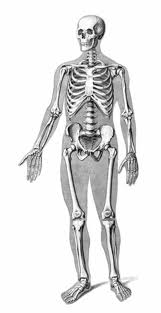 9. Napiš, které orgány ( soustavy ) se podílejí na vylučování látek z našeho těla  a co vylučují.a) ____________________________________                            b) _____________________________c) ____________________________________                             d) _____________________________